Ata Nº022/2021         Aos dezoito dias do mês de maio de dois mil e vinte e um, às dezenove horas, reuniu-se em caráter ordinário a Câmara Municipal de Vereadores de Bom Retiro do Sul – RS, com os seguintes vereadores: Antônio Gilberto Portz, Astor José Ely, Clóvis Pereira dos Santos, Diogo Antoniolli, Fábio Porto Martins, Jairo Martins Garcias, João Batista Ferreira, João Pedro Ferreira Fröhlich Pazuch e Silvio Roberto Portz. Havendo quórum o Senhor Presidente em nome de Deus declarou aberta a sessão e convidou a todos os presentes rezar o Pai Nosso. A seguir solicitou que fosse feita leitura da ata número zero vinte e um barra dois mil e vinte e um, a qual, colocada em discussão e votação foi aprovada por unanimidade de votos. Prosseguindo solicitou que fosse feita a leitura das matérias que deram entrada na Casa: Indicações de autoria dos vereadores Clóvis Pereira dos Santos, João Pedro Pazuch e Jairo Martins Garcias; um pedido de informações de autoria do vereador Fabio Porto Martins; os Projetos de Lei do Executivo sob os números zero cinquenta e um, zero cinquenta e dois e zero cinquenta e três; um projeto de Lei de origem Legislativa, de autoria do Vereador Fabio Porto Martins e o Projeto de Resolução número zero dois barra dois mil e vinte e um. Aberto o espaço para o grande expediente, se pronunciou o vereador João Pedro Pazuch. Após, aberto o espaço de lideranças, houve o pronunciamento do vereador Silvio Roberto Portz. Aberta a ordem do dia, todas as indicações foram colocadas em votação e aprovados por unanimidade de votos. Os projetos de lei oriundos do Executivo sob os números zero cinquenta e um e zero cinquenta e dois também foram aprovados por unanimidade. O Projeto de Lei de número zero cinquenta e três baixou para as comissões O de número zero quarenta e seis permanece nas comissões e o projeto de lei zero quarenta e nove foi retirado pelo prefeito municipal através do oficio de número zero noventa e oito de seu gabinete. O projeto de lei do legislativo sob o número zero onze baixou para as devidas comissões e o Projeto Resolução sob o número zero dois foi aprovado por unanimidade de votos. Encerrada a Ordem do dia, aberto o espaço das explicações pronunciaram os seguintes vereadores: Diogo Antoniolli, Fabio Porto Martins, Jairo Martins Garcias, Joao Batista Ferreira, Silvio Roberto Portz, e Clóvis Pereira dos Santos. A seguir o Presidente João Pedro Pazuch convocou o Vereador Clóvis Pereira dos Santos para assumir a presidência da mesa diretora e fez uso da palavra. Nada mais havendo a tratar, o Senhor Vice Presidente declarou encerrada a presente sessão e convidou a todos os presentes para a próxima sessão ordinária que será realizada no dia vinte e cinco de maio de dois mil e vinte e um. Plenário João Benno Schuh, 18 de maio de 2021.         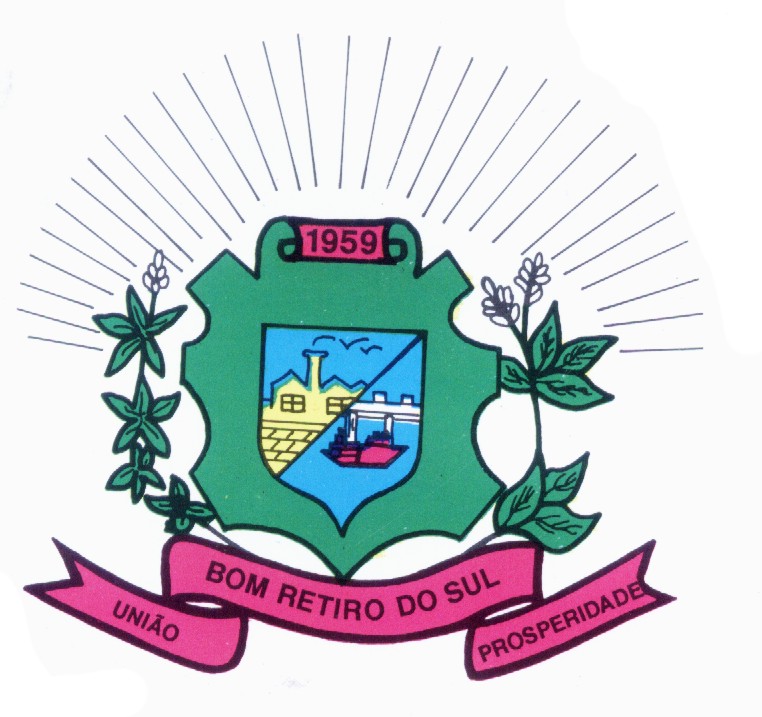 JOÃO PEDRO PAZUCH                                   FABIO PORTO MARTINSPresidente                                                          1º SecretárioCLÓVIS PEREIRA DOS SANTOS                              JAIRO MARTINS GARCIASVice Presidente                                                      2º SecretárioANTONIO GILBERTO PORTZ                                   ASTOR JOSE ELY                                                                 Vereador                                                                VereadorSILVIO ROBERTO PORTZ                                     DIOGO ANTONIOLLI  Vereador                                                                 VereadorJOÃO BATISTA FERREIRAVereador